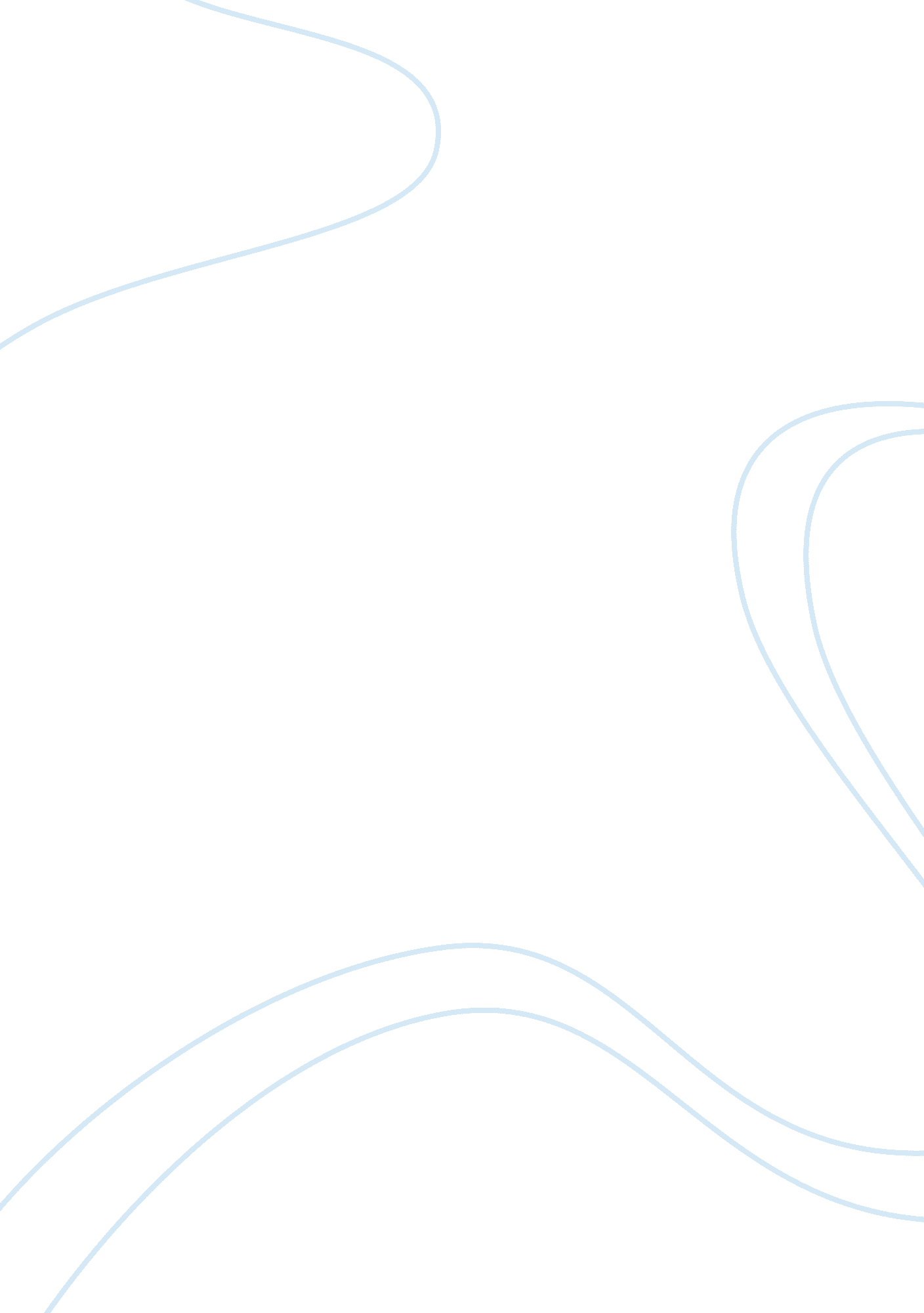 Soccer – college essay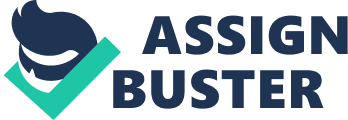 In every society and culture, there are many things in common and many differences, but one thing that links us all together is soccer. Soccer is the fastest growing and most popular sport in the world. An estimated about 3. 5 billion people show some interest in soccer either playing or watching it. It is often asked how an individual that lacks qualities can become an excellent soccer player? For a person to accomplish this goal of becoming a well-developed soccer player, he or she must have commitment, toughness, and good soccer sense. To begin with, a good soccer player must have a tremendous amount of commitment towards the sport. One must be willing to take time out of their day to practice consistently hard at least twice a week. Many of the best soccer players around the world practice every day for several hours with their trainers and sacrifice a lot to be the best. The commitment from practice should be also shown during each and every match. A soccer player must be committed to the team and coaches to try their hardest every game under no circumstances. Going to a further aspect of commitment, one must be also devoted to stay in fit. A player must be prepared to keep in shape throughout the season and offseason. An example of a soccer player that shows tremendous amount of commitment is Lionel Messi. His commitment to himself by practicing consistently to his team and coaches has awarded him the 2009 FIFA World Player of the Year. Although a soccer player must have commitment, he or she needs a lot of toughness when succeeding to become an outstanding player. A player must be tough enough to win the little battles in the corner and to leave all the effort on the field. Read also battle of the sexes questions In addition, one must have great strength to get up and try again when getting hit down several times and pushed around. A player who wants to succeed must have mental toughness throughout the whole game, and especially the entire season. A good soccer player does not break down or let emotions take over, but plays the game with skill and toughness. One must be willing to sacrifice everything for the team to get that victory. An instance of a player who has all these characteristics is Wayne Rooney from Manchester United. With his toughness on and off the field, he has accomplished to achieve the England Player of the Year in consecutive years of 2008 and 2009. Even though a person may show commitment and toughness, the third quality a true soccer play must have is a great “ soccer sense. ” One must have a brilliant sense and timing of when a pass should or should not be made, and when a shot should or should not be taken. A soccer player who wants to become the best must make high percentage plays during the game even when under pressure. A player with great soccer sense functions as the playmaker and can be described as being the “ kernel” of a team by bringing vision, creativity and natural understanding of timing and space to a team’s intricate passing game. An example of a soccer player that has this attribute is the Arsenal midfielder, Cese Fabregas. He shows everyone around the world who watches the sport of soccer of how calm he is under pressure. With this attribute, Fabregas received the PFA Young Player of the Year award in 2007 and 2008. Today, soccer is played at a professional level all over the world. Millions of people regularly go to soccer stadiums to follow their favourite teams, while billions more watch the game on television. For one to succeed and become an excellent soccer player, one must show commitment, toughness, and have a great soccer sense. By achieving all these qualities, one can become the greatest player in the world. Mia Hamm, a retired female American soccer player, once said, “ Every single day I wake up and commit to myself to becoming a better player. ” With this mentality, anyone can accomplish what the past greatest soccer players once achieved. 